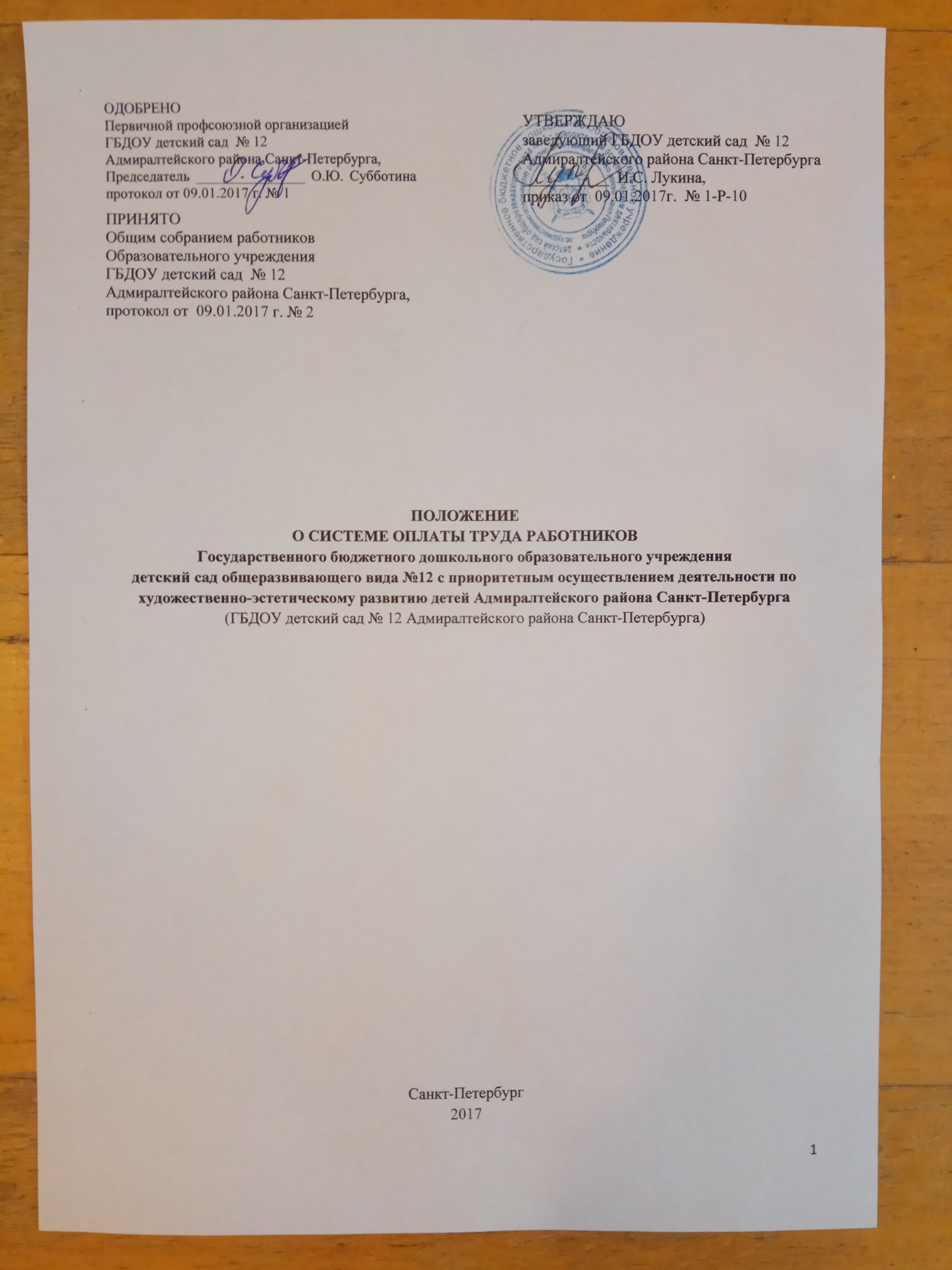 1.ОБЩИЕ ПОЛОЖЕНИЯ.1.1. Настоящее положение о системе  оплаты труда  работников (далее – Положение). Государственного бюджетного дошкольного образовательного учреждения детский сад общеразвивающего вида № 12 с приоритетным осуществлением деятельности по художественно-эстетическому развитию детей Адмиралтейского района Санкт-Петербурга (далее – ГБДОУ) устанавливает единые подходы к регулированию заработной платы работников ГБДОУ с учетом размеров и условий оплаты труда, действующих по состоянию на настоящее время.1.2. Правовым основанием введения новой системы оплаты труда являются:Трудовой кодекс Российской Федерации, принят Федеральным законом от 30.12.2001 №197-ФЗ (далее – ТК РФ) (гл.10 ст.57; гл.18, ст.111-112,  гл.21 ст.133--147, ст.152-155; гл.52 ст.33);Налоговый кодекс российской Федерации, принят Федеральным законом от 31.07.1998 №146-ФЗ (ст.218);Федеральный закон от 29.12.2012 №273-ФЗ «Об образовании в Российской Федерации»;Федеральный закон от 23.11.2015 №317-ФЗ «О внесении изменения в статью 218 части второй Налогового кодекса Российской Федерации» (принят Государственной Думой 13.11.2015; одобрен Советом Федерации 18.11.2015);Указ президента Российской Федерации от 07.05.2012 №596 «О долгосрочной государственной экономической политике»;Указ президента Российской Федерации от 07.05.2012 №599 «О мерах по реализации государственной политики в области образования и науки»;распоряжение Правительства РФ от 26.11.2012 №2190-р «О программе поэтапного совершенствования системы оплаты труда в государственных (муниципальных) учреждениях на 2012-2018 г.г.»;Государственная программа Российской Федерации «Развитие образования» на 2013-2020 годы, утверждена постановлением Правительства Российской Федерации от 15.04.2014 №295;Федеральная целевая программа развития образования на 2016-2020 годы, утв. постановлением Правительства Российской Федерации от 23.05.2015 №497 «О федеральной целевой программе развития образования на 2016-2020 годы»;Программы поэтапного совершенствования системы оплаты труда в государственных (муниципальных) учреждениях на 2012-2018 годы, утв. распоряжением Правительства Российской Федерации от 26.11.2012 №2190-р «Об утверждении Программы поэтапного совершенствования системы оплаты труда в государственных (муниципальных) учреждениях на 2012-2018 годы»;приказ Минздравсоцразвития России от 26.08.2012 №761н «Об утверждении Единого квалификационного справочника руководителей, специалистов и служащих, раздел «Квалификационные характеристики должностей работников образования» с изменениями, внесёнными приказом Министерства здравоохранения и социального развития Российской Федерации от 31 мая 2011 г. № 448н (зарегистрирован Министерством юстиции Российской Федерации 1 июля 2011 г., регистрационный № 21240);приказ Минздравсоцразвития Российской Федерации от 05.08.2008 №216н «Об утверждении профессиональных квалификационных групп должностей работников образования» (с изменениями и дополнениями от 23.12.2011 №1601н);приказ Минздравсоцразвития Российской Федерации от 29.05.2008 №248н «Об утверждении профессиональных квалификационных групп общеотраслевых профессий рабочих»;приказ Минобрнауки РФ от 24.12.2010 №2075 «О продолжительности рабочего времени (норме часов педагогической работы за ставку заработной платы) педагогических работников»;постановление Министерства труда РФ от 10.11.1992 №31 «Об утверждении тарифно-квалификационных характеристик по общеотраслевым профессиям рабочих» (с изменениями, внесенными приказом Министерства здравоохранения и социального развития РФ от 24.11.2008 №665);приказ Минтруда России от 26.04.2013 №167н «Об утверждении рекомендаций по оформлению трудовых отношений с работником государственного (муниципального) учреждения при введении эффективного контракта;распоряжение Правительства РФ от 26.11.2012 №2190-р «О программе поэтапного совершенствования системы оплаты труда в государственных (муниципальных) учреждениях на 2012-2018 г.г.»;постановление Министерства труда и социальной защиты РФ от 30.06.2003 №41 «Об особенностях работы по совместительству педагогических, медицинских, фармацевтических работников и работников культуры;Закон Санкт-Петербурга  от 01.12.2015 №747-145 «О бюджете Санкт-Петербурга на 2016 год и на плановый период 2017 и 2018 годов» (с изменениями и дополнениями);                                                     Закон Санкт-Петербурга от 17.07.2013 №461-83 «Об образовании в Санкт-Петербурге»;Закон Санкт-Петербурга от 12.10.2005 №531-74 «Об оплате труда работников государственных учреждений, финансируемых за счет средств бюджета Санкт-Петербурга» (с изменениями на 23.12.2015);Закон Санкт-Петербурга Социальный кодекс (принят Законодательным собранием Санкт-Петербурга 09.11.2011); постановление правительства Санкт-Петербурга от 08.04.2016 №256 «О системе оплаты труда работников государственных образовательных организаций Санкт-Петербурга»;распоряжение Правительства Санкт-Петербурга от 23.04.2013 №32-рн «Об утверждении Плана мероприятий («дорожной карты») «Изменения в отраслях социальной сферы, направленные на повышение эффективности сферы образования и науки в Санкт-Петербурге на период 2013-2018 годов»;распоряжением Комитета по образованию правительства Санкт-Петербурга от 30.06.2016 №1863-р «Об утверждении Методических рекомендаций по системе оплаты труда работников государственных образовательных организаций Санкт-Петербурга, находящихся в ведении Комитета по образованию»;распоряжение Комитета по образованию Правительства Санкт-Петербурга от 09.09.2013 №2071-р «Об утверждении примерных показателей и критериев эффективности деятельности педагогических работников образовательных организаций, реализующих программы начального общего, основного общего и среднего (полного) общего образования, находящихся в ведении Комитета по образованию и образовательных организаций, реализующих основные общеобразовательные программы дошкольного образования, программы начального общего, основного общего и среднего (полного) общего образования, находящихся в ведении администраций районов Санкт-Петербурга»;Устав ГБДОУ;Коллективный договор ГБДОУ.1.3.. Положение предусматривает отраслевые принципы системы оплаты труда работников учреждений Санкт-Петербурга, на основе базовой ставки в зависимости от уровня образования, стажа и специфики работы, квалификации, наличия наград и званий на определенной должности, а также надбавок стимулирующего характера, доплат компенсационного характера и выплат с применением повышающих коэффициентов.1.4. Основными целями настоящего положения являются:повышение материальной заинтересованности работников в улучшении результатов деятельности ГБДОУ, в выполнении установленных плановых заданий;внедрение прогрессивных форм и методов образовательного процесса;исключение уравнительности в оплате труда;закрепление кадров в ГБДОУ;усиление связи оплаты труда работников с их личным трудовым вкладом и конечным результатом работы ГБДОУ в целом.1.5. При разработке условий оплаты труда учтены следующие принципы:равная оплата за равный труд, в том числе  при установлении тарифных ставок, должностных окладов, доплат компенсационного и надбавок стимулирующего характера; недопущение дискриминации в оплате труда;недопущение снижения и (или) ухудшения размеров и условий оплаты труда работников ГБДОУ по сравнению с размерами и условиями оплаты труда, предусмотренными Трудовым кодексом РФ, нормативными правовыми актами РФ И Санкт-Петербурга;создание равных возможностей для роста заработка всех категорий работников;обеспечение зависимости величины заработной платы каждого работника от их квалификации, сложности выполняемых работ, количества и качества затраченного труда без ограничения ее максимальным размером;систематизация выплат за выполнение работы в особых условиях, в условиях, отклоняющихся от нормальных, обеспечение единых подходов к применению в государственных бюджетных образовательных учреждениях;использование материальной заинтересованности в повышении качества работы, творческой активности, инициативы и добросовестного выполнения своих обязанностей;сохранение единого порядка аттестации и квалификационного категорирования работников, установленного для соответствующих профессионально-квалификационных групп;тарификация работ и работников в соответствии с Приложениями №1-3, 6-7 распоряжением Комитета по образованию правительства Санкт-Петербурга от 30.06.2016 №1863-р «Об утверждении Методических рекомендаций по системе оплаты труда работников государственных образовательных организаций Санкт-Петербурга, находящихся в ведении Комитета по образованию»; Настоящее Положение устанавливает следующие нормы и условия оплаты труда, обязательные для применения в ГБДОУ:включение в трудовой договор с работником (дополнительное соглашение к трудовому договору) условий оплаты труда, в том числе фиксированный  размер должностного оклада (рабочей ставки), доплат компенсационного характера, надбавок стимулирующего характера;размеры коэффициентов и порядок их применения, установленные в  Санкт-Петербурге,  для расчета заработной платы работников ГБДОУ;размеры и условия установления повышенной оплаты труда работников, занятых на тяжелых работах, работах с вредными и (или) опасными и иными условиями труда;единый тарифно-квалификационный справочник работ и профессий рабочих;единый квалификационный справочник должностей руководителей, специалистов и служащих;профессиональный стандарт.1.7. Образовательное учреждение в пределах полученных ассигнований самостоятельно определяет виды и размеры надбавок, доплат и других выплат стимулирующего характера, руководствуясь соответствующими локальными актами.1.8. Оплата труда руководителей, специалистов, служащих и рабочих образовательного учреждения производится на основе должностных окладов и тарифных ставок.1.9. Порядок стимулирующих выплат заведующему ГБДОУ устанавливается в соответствии с распоряжением главы администрации Адмиралтейского района Санкт-Петербурга.1.10. Размер заработной платы определяется исходя из должностного оклада по занимаемой должности, педагогической ставки, тарифной ставки для рабочих, доплат компенсационного характера и надбавок стимулирующего характера, предусмотренных действующими нормативными правовыми актами и настоящим Положением.1.11. Пересмотр норм труда допускается в порядке, установленном трудовым законодательством, по мере совершенствования или внедрения новой техники, технологии и проведения организационных или иных мероприятий, обеспечивающих рост эффективности труда.О введении новых норм труда работники должны быть извещены не позднее, чем за два месяца.1.12. В случаях, когда размер оплаты труда работника зависит от стажа, образования, квалификационной категории, государственных наград и (или) ведомственных знаков отличия, ученой степени, право не его изменение возникает в следующие сроки:- при увеличении стажа работы в должности (для служащих), стажа педагогической работы – со дня достижения соответствующего стажа;- при получении образования или восстановлении документов об образовании – со дня предоставления соответствующего документа;- при присвоении квалификационной категории – со дня вынесения решения аттестационной комиссией;- при присвоении почетного звания, награждения ведомственными знаками отличия – со дня присвоения, награждения;- при присуждении ученой степени доктора наук или кандидата наук – со дня принятия Министерством образования и науки Российской Федерации решения о выдаче диплома.1.13. При наступлении у работника права на изменение размера оплаты труда в период пребывания в ежегодном или ином отпуске, в период его временной нетрудоспособности, а также в другие периоды, в течение которых за ним сохраняется средняя заработная плата, изменение размера оплаты труда осуществляется по окончании указанных периодов.1.14. Размер заработной платы работника предельными размерами не ограничивается. 1.15. Оплата труда за работу по внутреннему совместительству с занятием штатной должности производится согласно тарификационному списку ГБДОУ и оформляется отдельным трудовым договором.1.16. Оплата труда за совмещение должностей или за расширение зоны обслуживания  со ставок имеющихся вакансий в тарификационном списке ГБДОУ осуществляется на основании личного заявления работника, приказа руководителя (заведующего) ГБДОУ1.17. Оплата труда по замещаемым должностям для педагогических работников производится на основании тарификационного списка ГБДОУ пропорционально отработанному времени, которое исчисляется часами.Продолжительность рабочего времени педагогических работников определяется в соответствии со ст.333 трудового кодекса РФ и приказ Минобрнауки РФ от 24.12.2010 №2075 «О продолжительности рабочего времени (норме часов педагогической работы за ставку заработной платы) педагогических работников».Учебная нагрузка, объем которой больше или меньше нормы часов за ставку заработной платы, устанавливается только с письменного согласия работника.1.18. Оплата труда по замещаемым должностям для служащих и  работников, относящихся к категории «Рабочие» производится на основании тарификационного списка ГБДОУ пропорционально отработанному времени, которое исчисляется днями.1.19.В случаях, если работник не был протарифицирован по замещаемой должности, оплата производится на основании дополнительной тарификации.1.20 Установленная тарификационным списком ГБДОУ заработная плата работников выплачивается ежемесячно, независимо от числа недель и рабочих дней в разные месяцы года частями, но не реже чем каждые полмесяца.1.21. Тарификация работников проводится 2 раза в год, если иное не предусмотрено законодательством Санкт-Петербурга.1.22. На период работы ГБДОУ в режиме без детей размер заработной платы, установленный тарификационным списком ГБДОУ, и продолжительность рабочего времени работника не меняются.1.23. Штатное расписание учреждения утверждается руководителем (заведующим) ГБДОУ и включает в себя все должности работников, подразделяющиеся на категории: «Руководители», «Специалисты», «Служащие», «Рабочие».1.24. Заработная плата работников ГБДОУ (без учета премий и иных выплат стимулирующего характера) при изменении системы оплаты труда не может быть меньше заработной платы (без учета премий и иных выплат стимулирующего характера), выплачиваемой работникам до ее изменения, при условии сохранения объема трудовых  должностных обязанностей работников и выполнения ими работ той же квалификации. 1.25 При перечислении заработной платы работников Государственное казенное учреждение «Централизованная бухгалтерия администрации Адмиралтейского района», на договорной основе обслуживающее ГБДОУ, автоматически производит ежемесячный вычет налога от дохода физических лиц и  профсоюзного взноса, если работник является членом профсоюзной организации ГБДОУ.1.25. В Положении используются следующие понятия и термины и сокращения:заработная плата - 	вознаграждение за труд в зависимости от квалификации работника, сложности, количества, качества и условий выполняемой работы, а также доплаты компенсационного и надбавки стимулирующего характера;базовая единица – размер базовой единицы, принимаемой для расчета должностных окладов и тарифных ставок (окладов) работников государственных учреждений Санкт-Петербурга, устанавливается Законом Санкт-Петербурга о бюджете Санкт-Петербурга на очередной финансовый год и подлежит ежегодной индексации на величину не менее уровня инфляции (потребительских цен);базовый коэффициент – относительная величина, зависящая от уровня образования и применяемая для определения базового оклада;повышающий коэффициент – относительная величина, определяющая размер повышения базового оклада;должностной оклад – гарантированный минимум оплаты труда работника с учетом повышающих коэффициентов, относящегося к конкретной профессионально-квалификационной группе, при соблюдении установленной трудовым законодательством РФ продолжительности рабочего времени при выполнении работы с определенными условиями труда;НДФЛ – налог на доходы физических лиц, прямой федеральный налог;рабочая ставка - гарантированный минимум оплаты труда работника, относящегося к категории «Рабочие» с учетом повышающих коэффициентов, относящегося к конкретной профессионально-квалификационной группе, при соблюдении установленной трудовым законодательством РФ продолжительности рабочего времени при выполнении работы с определенными условиями труда;фонд оплаты труда  (далее ФОТ)  - фонд, складывающийся из фонда должностных окладов, фонда ставок рабочих и фонда надбавок и доплат, формируется  исходя из объемов лимитов бюджетных обязательств Санкт-Петербурга;фонд должностных окладов (далее – ФДО) – сумма денежных средств, направляемых на оплату труда работников, с учетом повышающих коэффициентов;фонд надбавок и доплат (далее – ФНД) – сумма денежных средств, направляемых на выплаты стимулирующего характера и компенсационного характера, а также на оплату работ, в том числе не входящих в должностные обязанности работника;доплаты – дополнительные выплаты, носящие компенсационный характер за дополнительные трудозатраты работника, которые связаны с условиями труда, характером отдельных работ и качеством труда;надбавки – стимулирующие выплаты (дополнительные выплаты к окладам), носящие постоянный и временный характер;премирование - форма оплаты по труду, при которой, за выполнение (перевыполнение) определенных показателей выплачивается дополнительное вознаграждение (премия) сверх установленной заработной платы;фонд материального стимулирования (далее – ФМС) – фонд, складывающийся из фонда надбавок и доплат и денежных средств, полученных путем экономии фонда оплаты труда, из которого формируется условно переменная часть заработной платы работников ГБДОУ (выплаты компенсационного и стимулирующего характера, социальные выплаты, премии, материальная помощь)социальные выплаты компенсационного характера - это дополнительные меры социальной поддержки педагогическим работникам, направленные на возмещение понесенных ими расходов социального характера;материальная помощь - помощь, оказываемую нуждающимся работникам учреждения в денежной форме;РИС - расчетный индикатор ставок для штатной численности работников ГОУ;1.26. Положение принимается на неопределенный период. После принятия новой редакции Положения предыдущая редакция утрачивает силу.1.27. Основными элементами системы оплаты труда ГБДОУ являются:штатное расписание ГБДОУ (численный состав и сумма должностных окладов (рабочих ставок) работников по категориям: «Руководители», «Специалисты», «Служащие», « Рабочие», а также размер фонда надбавок и доплат ГБДОУ);фонд оплаты труда работников ГБДОУ и его элементы;методика распределения заработной платы работников.2. ШТАТНОЕ РАСПИСАНИЕ2.1. Штатное расписание ГБДОУ - это организационно-распорядительный документ, утверждаемый  заведующим ГБДОУ, в котором отражается структура ГБДОУ (вид), содержится перечень должностей с указанием их количества и размеров должностных окладов, размеров надбавок и доплат по конкретным должностям.2.2. Штатная численность  работников ГБДОУ определяется на основании Методики определения штатной численности работников государственных образовательных учреждений, непосредственно подчиненных Комитету по образованию, и государственных образовательных учреждений, подведомственных администрациям районов Санкт-Петербурга, утв. постановлением правительства Санкт-Петербурга от 13.03.2007 №255 «О Методике определения штатной численности работников государственных образовательных учреждений, непосредственно подчиненных Комитету по образованию, и государственных образовательных учреждений, подведомственных администрациям районов Санкт-Петербурга» (с изменениями на 10 декабря 2012 года).2.3. Штатное расписание ГБДОУ формируется в зависимости от типа (вида) ГБДОУ, категории и групп (подгрупп) должностей.2.4. Штатное расписание ГБДОУ может формироваться в несколько этапов на основе следующих методов: метод расчетных индикаторов, нормативный метод, функциональный метод.3. ФОНД ОПЛАТЫ ТРУДА И ЕГО ЭЛЕМЕНТЫ.3.1. Формирование фонда оплаты труда работников ГБДОУ осуществляется в пределах объема средств учреждения на текущий финансовый год, определенного в соответствии с расчетным подушевым нормативом в Санкт-Петербурге, количеством воспитанников и поправочным коэффициентом, и отражается в плане финансово-хозяйственной деятельности ГБДОУ3.2. Фонд оплаты труда работников состоит из следующих элементов:- базовая часть фонда оплаты труда работников ГБДОУ;- фонд материального стимулирования работников ГБДОУ.3.3. Базовая часть фонда оплаты труда работников ГБДОУ – это фонд, складывающийся из фонда должностных окладов и  фонда ставок рабочих согласно тарификационному списку ГБДОУ. При расчете должностных окладов и рабочих ставок применяются схемы расчетов, соответствующие категории работников.3.4.  Фонд материального стимулирования работников ГБДОУ из суммы доплат компенсационного характера и надбавок стимулирующего характера из фонда надбавок и доплат ГБДОУ, премий из фонда экономии базовой части оплаты труда, премий из фонда надбавок и доплат, социальных выплат компенсационного характера  работникам ГБДОУ, материальной помощи, которые устанавливаются в соответствии с Положением о порядке распределения фонда материального стимулирования работников ГБДОУ, надбавки педагогическим работникам, за высокое качество (результативность) работы, интенсивность труда устанавливаются в соответствии с Положением об оценки эффективности деятельности педагогических работников.4. МЕТОДИКА РАСПРЕДЕЛЕНИЯ ЗАРАБОТНОЙ ПЛАТЫ РАБОТНИКОВ.4.1. Методика распределения фонда оплаты труда отражает принцип разделения заработной на условно постоянную (базовую, гарантированную) и условно переменную (компенсационно-стимулирующую часть).4.2. Базовая часть заработной платы, гарантируемая конкретному работнику, фиксируется  в трудовом договоре с работником с указанием базового оклада и повышающих коэффициентов,  перечисленных  в тарификационном списке ГБДОУ,  и выплачивается независимо от достигнутых им результатов.Базовая часть заработной платы рассчитывается по соответствующей схеме для данной категории работников.4.3. К условно переменной части заработной платы работника, которая составляет фонд материального стимулирования работников ГБДОУ, могут относиться:-  доплаты компенсационного характера за выполнение дополнительной работы за совмещение должностей (расширение зоны обслуживания) со ставок имеющихся вакансий в тарификационном списке ГБДОУ;- социальные выплаты компенсационного характера; - доплаты компенсационного характера из фонда надбавок и доплат ГБДОУ;- надбавки стимулирующего характера из фонда надбавок и доплат ГБДОУ;- премии;- материальная помощь.4.4. Доплаты компенсационного характера за выполнение дополнительной работы за совмещение должностей (расширение зоны обслуживания) со ставок имеющихся вакансий в тарификационном списке ГБДОУ устанавливаются и отменяются на основании личного заявления работника и приказа руководителя ГБДОУ.4.5. К социальным выплатам компенсационного характера следующие меры социальной поддержки работников государственных учреждений:4.6. Доплаты компенсационного характера и надбавки стимулирующего характера из фонда надбавок и доплат устанавливаются на основании Положения о порядке распределения фонда материального стимулирования работников ГБДОУ.4.7. Премии распределяются на основании Положения о порядке распределения фонда материального стимулирования работников ГБДОУ.4.8. Материальная помощь оказывается сотрудникам ГБДОУ, находящимся в сложной жизненной ситуации, на основании письменного заявления сотрудника по согласованию с профсоюзной организацией и общего собрания работников ГБДОУ.Распределение материальной помощи осуществляется на основании Положения о порядке распределения фонда материального стимулирования работников ГБДОУ.5.  СХЕМА РАСЧЕТОВ ДОЛЖНОСТНЫХ ОКЛАДОВ РУКОВОДИТЕЛЕЙ, СПЕЦИАЛИСТОВ И СЛУЖАЩИХ.5.1. Расчет должностных окладов руководителя, специалистов и служащих государственного бюджетного  образовательного учреждения  осуществляется на основании схемы расчета должностных окладов руководителя, специалистов и служащих.5.2. Размер должностного оклада руководителей, специалистов и служащих зависит от величины базового оклада и размеров повышающих коэффициентов.5.3. Размер базового оклада работника государственного учреждения Санкт-Петербурга устанавливается как произведение базовой единицы на базовый коэффициент.Базовый оклад работника исчисляется по формуле:Бо = Б x К1, где:Бо - размер базового оклада работника;Б - размер базовой единицы, установленной Законом Санкт-Петербурга на конкретный временной период.К1 - базовый коэффициент - коэффициент уровня образования работника.5.4. ПОРЯДОК ОПРЕДЕЛЕНИЯ СТАЖА ПЕДАГОГИЧЕСКОЙ РАБОТЫНастоящий Порядок регулирует вопросы определения стажа педагогической работы при установлении размеров ставок заработной платы (должностных окладов) педагогических работников образовательных учреждений.1). В стаж педагогической работы включается периоды работы в соответствии с перечнями согласно приложению вне зависимости от организационно-правовой формы организации.2). Исчисление стажа педагогической работы производится в календарном порядке.3). При подсчете стажа педагогической работы периоды работы суммируются.4). В стаж (общую продолжительность) педагогической работы включается работа в образовательных и других учреждениях и организациях предусмотренных:- перечнем 1 - учреждений, организаций и должностей, время работы в которых засчитывается в педагогический стаж работников образования до принятия Федерального закона "Об образовании" и соответствующих Типовых положений об образовательных учреждениях;- перечнем 2 - учреждений, организаций и должностей, время работы в которых засчитывается в педагогический стаж работников образования после принятия Федерального закона "Об образовании" и соответствующих Типовых положений об образовательных учреждениях.5). Основным документом, подтверждающим стаж педагогической работы для назначения заработной платы, является трудовая книжка установленного образца.Записи в трудовой книжке, учитываемые при подсчете стажа должны быть оформлены в соответствии с законодательством Российской Федерации.В случаях,  когда в трудовой книжке содержатся неправильные или неточные сведения, которые являются основанием для подтверждения периодов работы, включаемых в педагогический стаж, в трудовую книжку вносятся изменения в порядке, предусмотренном Правилами ведения и хранения трудовых книжек, изготовления бланков трудовой книжки и обеспечения ими работодателей, утвержденными постановлением Правительства Российской Федерации от 16 апреля 2003 года N 225 (с изменениями от 06.02.2004), и Инструкцией по заполнению трудовых книжек, утвержденной постановлением Минтруда РФ от 10.10.2003 N 69.В случаях,  когда в трудовой книжке отсутствуют записи, подтверждающие педагогический стаж, данный стаж подтверждается на основании представленных архивных справок с приложением копий документов о назначении и освобождении от должности, подтверждающих периоды работы в должностях, которые включаются в этот стаж. Стаж педагогической работы, не подтвержденный записями в трудовой книжке, может быть установлен на основании надлежаще оформленных справок за подписью руководителей соответствующих учреждений, скрепленных печатью, выданных на основании документов, подтверждающих стаж работы по специальности (приказы, послужные и тарификационные списки, книги учета личного состава, табельные книги, архивные описи и т.д.). Справки должны содержать данные о наименовании образовательного учреждения, о должности и времени работы в этой должности, о дате выдачи справки, а также сведения, на основании которых выдана справка о работе.6). В стаж педагогической работы засчитывается:- педагогическая, руководящая и методическая работа в образовательных и других учреждениях;- время работы в других учреждениях и организациях, служба в Вооруженных Силах СССР и Российской Федерации, обучения в учреждениях высшего и среднего профессионального образования.ПЕРЕЧЕНЬ 1УЧРЕЖДЕНИЙ, ОРГАНИЗАЦИЙ И ДОЛЖНОСТЕЙ,ВРЕМЯ РАБОТЫ В КОТОРЫХ ЗАСЧИТЫВАЕТСЯ В ПЕДАГОГИЧЕСКИЙ СТАЖРАБОТНИКОВ ОБРАЗОВАНИЯ ДО ПРИНЯТИЯ ФЕДЕРАЛЬНОГО ЗАКОНА"ОБ ОБРАЗОВАНИИ" И СООТВЕТСТВУЮЩИХ ТИПОВЫХ ПОЛОЖЕНИЙОБ ОБРАЗОВАТЕЛЬНЫХ УЧРЕЖДЕНИЯХ┌─────────────────────────────────┬─────────────────────────────────────┐│     Наименование учреждений     │       Наименование должностей       ││          и организаций          │                                     │├─────────────────────────────────┼─────────────────────────────────────┤│                1                │                  2                  │├─────────────────────────────────┼─────────────────────────────────────┤│I                                │I                                    ││Образовательные учреждения, кроме│Учителя,  преподаватели,  учителя-де-││учреждений высшего и дополнитель-│фектологи, учителя-логопеды,  логопе-││ного профессионального  образова-│ды, преподаватели-организаторы (основ││ния   (повышения    квалификации)│безопасности       жизнедеятельности,││специалистов.                    │допризывной подготовки), руководители││Учреждения   здравоохранения    и│физического    воспитания,    старшие││социального   обеспечения:   дома│мастера,  мастера   производственного││ребенка,   детские    (санатории,│обучения  (в   том   числе   обучения││клиники,  поликлиники,   больницы│вождения транспортных средств, работе││и др.), а также отделения, палаты│на  сельских  хозяйственных  машинах,││для  детей  в   учреждениях   для│работе на пишущих  машинах  и  другой││взрослых                         │организационной   технике),   старшие││                                 │методисты, методисты,  старшие  инст-││                                 │рукторы-методисты,  инструкторы-мето-││                                 │дисты  (в  том  числе  по  физической││                                 │культуре  и  спорту,   по   туризму),││                                 │концертмейстеры, музыкальные  руково-││                                 │дители, старшие  воспитатели,  воспи-││                                 │татели, классные  воспитатели,  соци-││                                 │альные педагоги,  педагоги-психологи,││                                 │педагоги-организаторы, педагоги допо-││                                 │лнительного   образования,    старшие││                                 │тренеры-преподаватели, тренеры-препо-││                                 │даватели, старшие  вожатые,  инструк-││                                 │торы по физкультуре,  инструкторы  по││                                 │труду, директора (начальники, заведу-││                                 │ющие),     заместители     директоров││                                 │(начальников, заведующих) по учебной,││                                 │учебно-воспитательной   учебно-произ-││                                 │водственной, воспитательной, культур-││                                 │но-воспитательной работе,  по  произ-││                                 │водственному  обучению  (работе),  по││                                 │иностранному языку, по  учебно-летной││                                 │подготовке,  по   общеобразовательной││                                 │подготовке,  по  режиму,   заведующие││                                 │учебной частью,  заведующие  (началь-││                                 │ники) практикой, УКП, логопедическими││                                 │пунктами,  интернатами,  отделениями,││                                 │отделами,  лабораториями, кабинетами,││                                 │секциями, филиалами, курсами и други-││                                 │ми структурными подразделениями, дея-││                                 │тельность которых связана с образова-││                                 │тельным  (воспитательным)  процессом,││                                 │методическим   обеспечением,  старшие││                                 │дежурные по режиму, дежурные по режи-││                                 │му, аккомпаниаторы,  культорганизато-││                                 │ры, экскурсоводы                     ││                                 │                                     ││II                               │II                                   ││Образовательные учреждения высше-│Профессорско-преподавательский   сос-││го профессионального образования │тав, концертмейстеры, аккомпаниаторы ││                                 │                                     ││III                              │III                                  ││Высшие и средние военные  образо-│Работа  (служба)   на   профессорско-││вательные учреждения             │преподавательских и преподавательских││                                 │должностях                           ││                                 │                                     ││IV                               │IV                                   ││Образовательные учреждения допол-│Профессорско-преподавательский   сос-││нительного      профессионального│тав,  старшие  методисты,  методисты,││образования (повышения квалифика-│директора   (заведующие),    ректоры,││ции)  специалистов,  методические│заместители директора  (заведующего),││учреждения   всех    наименований│проректоры,   заведующие   секторами,││(независимо от ведомственной под-│кабинетами, лабораториями,  отделами,││чиненности)                      │научные   сотрудники,    деятельность││                                 │которых  связана  с   образовательным││                                 │процессом, методическим обеспечением ││                                 │                                     ││V                                │V                                    ││1. Органы управления образованием│1.    Руководящие,     инспекторские,││и органы (структурные подразделе-│методические  должности,  инструктор-││ния), осуществляющие  руководство│ские,  а   также   другие   должности││образовательными учреждениями    │специалистов (за  исключением  работы││                                 │на должностях, связанных  с  экономи-││                                 │ческой,   финансовой,   хозяйственной││                                 │деятельностью,   со   строительством,││                                 │снабжением, делопроизводством).      ││2.  Отделы  (бюро)   технического│2.  Штатные  преподаватели,   мастера││обучения, отделы кадров предприя-│производственного обучения рабочих на││тий,  объединений,   организаций,│производстве,  руководящие,   инспек-││подразделения         министерств│торские,   инженерные,   методические││(ведомств), занимающихся вопроса-│должности,    деятельность    которых││ми подготовки и повышения  квали-│связана  с  вопросами  подготовки   и││фикации кадров на производстве   │повышения квалификации кадров        ││                                 │                                     ││VI                               │VI                                   ││Образовательные учреждения  РОСТО│Руководящий, командно-летный, команд-││(ДОСААФ) и гражданской авиации   │но-инструкторский, инженерно-инструк-││                                 │торский, инструкторский и  преподава-││                                 │тельский составы, мастера производст-││                                 │венного  обучения,  инженеры-инструк-││                                 │торы-методисты,  инженеры-летчики-ме-││                                 │тодисты                              ││                                 │                                     ││VII                              │VII                                  ││Общежития учреждений, предприятий│Воспитатели,   педагоги-организаторы,││и организаций, жилищно-эксплуата-│педагоги-психологи, (психологи), пре-││ционные  организации,  молодежные│подаватели, педагоги  дополнительного││жилищные комплексы, детские кино-│образования  (руководители   кружков)││театры,  театры  юного   зрителя,│для детей и подростков, инструкторы и││кукольные театры,  культурно-про-│инструкторы-методисты,       тренеры-││светительные учреждения и подраз-│преподаватели и другие специалисты по││деления предприятий и организаций│работе  с   детьми   и   подростками,││по работе с детьми и подростками │заведующие     детскими     отделами,││                                 │секторами                            ││                                 │                                     ││VIII                             │VIII                                 ││Исправительные колонии,  воспита-│Работа (служба) при  наличии  педаго-││тельные колонии, тюрьмы, лечебные│гического образования на  должностях:││исправительные учреждения и след-│заместителя  начальника  по  воспита-││ственные изоляторы               │тельной  работе,  начальника  отряда,││                                 │старшего  инспектора,  инспектора  по││                                 │общеобразовательной  работе   (обуче-││                                 │нию),  старшего  инспектора-методиста││                                 │и   инспектора-методиста,    старшего││                                 │инженера и  инженера  по  производст-││                                 │венно-техническому обучению, старшего││                                 │мастера и  мастера  производственного││                                 │обучения, старшего инспектора и  инс-││                                 │пектора по охране и режиму,  заведую-││                                 │щего  учебно-техническим   кабинетом,││                                 │психолога                            │└─────────────────────────────────┴─────────────────────────────────────┘Примечание. В стаж педагогической работы включается время работы в должности учителя-дефектолога, логопеда, воспитателя в учреждениях здравоохранения социального обеспечения, методистов оргметодотдела республиканской, краевой, областной больниц.ПЕРЕЧЕНЬ 2УЧРЕЖДЕНИЙ, ОРГАНИЗАЦИЙ И ДОЛЖНОСТЕЙ,ВРЕМЯ РАБОТЫ В КОТОРЫХ ЗАСЧИТЫВАЕТСЯ В ПЕДАГОГИЧЕСКИЙ СТАЖРАБОТНИКОВ ОБРАЗОВАНИЯ ПОСЛЕ ПРИНЯТИЯ ФЕДЕРАЛЬНОГО ЗАКОНА"ОБ ОБРАЗОВАНИИ" И СООТВЕТСТВУЮЩИХ ТИПОВЫХ ПОЛОЖЕНИЙОБ ОБРАЗОВАТЕЛЬНЫХ УЧРЕЖДЕНИЯХ┌────────────────────────────────────┬──────────────────────────────────┐│      Наименование учреждений       │     Наименование должностей      ││           и организаций            │                                  │├────────────────────────────────────┼──────────────────────────────────┤│                 1                  │                2                 │├────────────────────────────────────┼──────────────────────────────────┤│1. Общеобразовательные   учреждения:│1. Директор  (начальник,  заведую-││школы  всех   наименований;   лицей;│щий);                             ││гимназия; центр образования;  кадет-│заместитель директора (начальника,││ская  школа;   суворовское   военное│заведующего),  деятельность  кото-││училище; нахимовское  военно-морское│рого  связана  с   образовательным││училище; кадетский  корпус;  морской│(воспитательным) процессом;       ││кадетский корпус.                   │заведующий учебной частью;        ││1.2.   Общеобразовательные    школы-│помощник директора по режиму;     ││интернаты:                          │старший дежурный по режиму;       ││школы-интернаты  всех  наименований;│дежурный по режиму;               ││лицей-интернат;   гимназия-интернат;│преподаватель;                    ││школа-интернат   с    первоначальной│старший преподаватель;            ││летной подготовкой; кадетская школа-│воспитатель;                      ││интернат; интернаты при  общеобразо-│старший воспитатель;              ││вательных школах.                   │воспитатель-методист;             ││1.3. Образовательные учреждения  для│организатор  внеклассной  и   вне-││детей-сирот и детей, оставшихся  без│школьной  воспитательной    работы││попечения родителей:                │с детьми;                         ││школа-интернат, в том  числе  специ-│мастер производственного обучения;││альная (коррекционная) для  детей  с│учитель;                          ││отклонениями  в  развитии;   детский│учитель-логопед;                  ││дом,   в   том   числе   санаторный,│логопед;                          ││специальный   (коррекционный)    для│инструктор слухового кабинета;    ││детей  с  отклонениями  в  развитии;│учитель-дефектолог;               ││детский   дом-школа;   детский   дом│руководитель физического  воспита-││семейного типа.                     │ния;                              ││1.4. Оздоровительные образовательные│музыкальный руководитель;         ││учреждения  санаторного   типа   для│преподаватель-организатор    основ││детей,  нуждающихся   в   длительном│безопасности     жизнедеятельности││лечении:                            │(допризывной подготовки);         ││санаторная   школа-интернат;   сана-│руководитель допризывной  подгото-││торно-лесная школа.                 │вки молодежи;                     ││1.5.   Специальные   (коррекционные)│военный руководитель;             ││образовательные учреждения для  обу-│социальный педагог;               ││чающихся (воспитанников) с  отклоне-│педагог-психолог;                 ││ниями в развитии <*>:               │инструктор по труду;              ││детский сад; начальная школа (школа)│педагог-воспитатель;              ││-   детский   сад;   школа;   школа-│медсестра ясельной группы;        ││интернат; училище                   │педагог;                          ││                                    │родитель-воспитатель              │├────────────────────────────────────┴──────────────────────────────────┤│-------------------------------                                        ││<*>   В   названии   специального   (коррекционного)   образовательного││учреждения может указываться его вид  в  зависимости  от  отклонений  в││развитии обучающихся (воспитанников), обозначаемый  следующим  образом:││"I вида", "II вида", "III вида", "IV вида", "V вида", "VI  вида",  "VII││вида", "VIII вида"                                                     │├────────────────────────────────────┬──────────────────────────────────┤│1.6. Специальные учебно-воспитатель-│                                  ││ные учреждения открытого и закрытого│                                  ││типа:                               │                                  ││школа,  в  том  числе  коррекционная│                                  ││закрытого типа; училище, в том числе│                                  ││коррекционное закрытого типа.       │                                  ││1.7. Образовательные учреждения  для│                                  ││детей дошкольного и младшего  школь-│                                  ││ного возраста:                      │                                  ││начальная школа  (школа)  -  детский│                                  ││сад,  в  том  числе  компенсирующего│                                  ││вида; прогимназия.                  │                                  ││1.8.   Дошкольные    образовательные│                                  ││учреждения:                         │                                  ││детские  сады   всех   наименований;│                                  ││центр  развития  ребенка  -  детский│                                  ││сад;  ясли-сад  (сад-ясли);  детские│                                  ││ясли.                               │                                  ││1.9. Учреждения начального професси-│                                  ││онального образования:              │                                  ││училища всех видов и наименований, в│                                  ││том числе училище-интернат; лицей.  │                                  ││1.10.   Образовательные   учреждения│                                  ││среднего профессионального образова-│                                  ││ния  (средние  специальные   учебные│                                  ││заведения):                         │                                  ││техникумы всех наименований,  в  том│                                  ││числе техникум-интернат и  техникум-│                                  ││предприятие; училища  всех  наимено-│                                  ││ваний, в том числе училище-интернат;│                                  ││колледжи всех  наименований,  в  том│                                  ││числе колледж-интернат;  технический│                                  ││лицей;  музыкальная  школа,  в   том│                                  ││числе    музыкальная    школа-лицей;│                                  ││художественная школа,  в  том  числе│                                  ││художественная  школа-лицей,  школа-│                                  ││студия.                             │                                  ││1.11. Образовательные учреждения для│                                  ││детей,  нуждающихся   в   психолого-│                                  ││педагогической  и  медико-социальной│                                  ││помощи:                             │                                  ││центр диагностики  и  консультирова-│                                  ││ния; центр психолого-медико-социаль-│                                  ││ного сопровождения; центр психолого-│                                  ││педагогической реабилитации  и  кор-│                                  ││рекции;   центр   социально-трудовой│                                  ││адаптации  и  профориентации;  центр│                                  ││лечебной педагогики и  дифференциро-│                                  ││ванного обучения.                   │                                  ││1.12. Другие образовательные  учреж-│                                  ││дения для детей:                    │                                  ││межшкольный  учебно-производственный│                                  ││комбинат трудового обучения  и  про-│                                  ││фессиональной  ориентации   учащихся│                                  ││(межшкольный учебный комбинат).     │                                  ││1.13.     Учреждения     социального│                                  ││обслуживания:                       │                                  ││реабилитационный центр для  детей  и│                                  ││подростков с  ограниченными  возмож-│                                  ││ностями,  социально-реабилитационный│                                  ││центр для несовершеннолетних;  соци-│                                  ││альный приют для детей и подростков;│                                  ││центр помощи детям,  оставшимся  без│                                  ││попечения     родителей;     детский│                                  ││дом-интернат для умственно  отсталых│                                  ││детей;  детский   дом-интернат   для│                                  ││детей  с  физическими  недостатками.│                                  ││1.14.  Учреждения   здравоохранения:│                                  ││дом ребенка, в том числе специализи-│                                  ││рованный;  детские  санатории   всех│                                  ││наименований для лечения туберкулеза│                                  ││всех форм; для больных с последстви-│                                  ││ями полиомиелита; для гематологичес-│                                  ││ких больных; для лечения  больных  с│                                  ││нарушениями     опорно-двигательного│                                  ││аппарата; для  больных  ревматизмом;│                                  ││психоневрологические                │                                  │├────────────────────────────────────┼──────────────────────────────────┤│2. Учреждения дополнительного  обра-│2. Директор  (начальник,  заведую-││зования детей (внешкольные  учрежде-│щий);                             ││ния):                               │заместитель  директора  (начальни-││  центр дополнительного  образования│ка,   заведующего),   деятельность││для детей, развития творчества детей│которого связана с образовательным││и юношества, творческого развития  и│(воспитательным) процессом;       ││гуманитарного  образования,  детско-│преподаватель;                    ││юношеский,   детского    творчества,│тренер-преподаватель;             ││детский (подростковый),  внешкольной│старший тренер-преподаватель;     ││работы,    детский     экологический│тренер-преподаватель по адаптивной││(оздоровительно-экологический,  эко-│физической культуре;              ││лого-биологический), детского  (юно-│старший  тренер-преподаватель   по││шеского)   технического   творчества│адаптивной физической культуре;   ││(научно-технического,  юных   техни-│педагог дополнительного  образова-││ков), детский морской, детский (юно-│ния                               ││шеский),  эстетического   воспитания│                                  ││детей  (культуры,  искусств  или  по│                                  ││видам искусств),  детский  оздорови-│                                  ││тельно-образовательный (профильный);│                                  ││  Дворец детского (юношеского) твор-│                                  ││чества, творчества детей и молодежи,│                                  ││учащейся    молодежи,   пионеров   и│                                  ││школьников,    юных    натуралистов,│                                  ││спорта  для   детей   и   юношества,│                                  ││художественного творчества (воспита-│                                  ││ния)   детей,    детской    культуры│                                  ││(искусств);                         │                                  ││  Дом детского творчества, детства и│                                  ││юношества,    учащейся     молодежи,│                                  ││пионеров и школьников, юных  натура-│                                  ││листов, детского (юношеского) техни-│                                  ││ческого творчества (юных  техников),│                                  ││детского и юношеского туризма и экс-│                                  ││курсий (юных туристов), художествен-│                                  ││ного творчества (воспитания)  детей,│                                  ││детской культуры (искусств);        │                                  ││  станция юных натуралистов, детско-│                                  ││го (юношеского) технического творче-│                                  ││ства (научно-технического, юных тех-│                                  ││ников), детская экологическая  (эко-│                                  ││лого-биологическая), детского и юно-│                                  ││шеского туризма  и  экскурсий  (юных│                                  ││туристов);                          │                                  ││  детская школа искусств, в том чис-│                                  ││ле по виду (видам) искусств;        │                                  ││  детско-юношеские спортивные  школы│                                  ││всех наименований;                  │                                  ││  специализированная  детско-юношес-│                                  ││кая  спортивная  школа  олимпийского│                                  ││резерва;                            │                                  ││  детско-юношеские   спортивно-адап-│                                  ││тивные школы всех наименований      │                                  │└────────────────────────────────────┴──────────────────────────────────┘2. ПОРЯДОКЗАЧЕТА В ПЕДАГОГИЧЕСКИЙ СТАЖ ВРЕМЕНИ РАБОТЫ В ОТДЕЛЬНЫХУЧРЕЖДЕНИЯХ (ОРГАНИЗАЦИЯХ <*>), А ТАКЖЕ ВРЕМЕНИ ОБУЧЕНИЯВ УЧРЕЖДЕНИЯХ ВЫСШЕГО И СРЕДНЕГО ПРОФЕССИОНАЛЬНОГО ОБРАЗОВАНИЯИ СЛУЖБЫ В ВООРУЖЕННЫХ СИЛАХ СССР, РОССИЙСКОЙ ФЕДЕРАЦИИ--------------------------------<*> Под организацией понимаются предприятия, учреждения и организации независимо от формы собственности и подчиненности.7) Педагогическим работникам в стаж педагогической работы засчитывается без всяких условий и ограничений:Время нахождения на военной службе по контракту из расчета один день военной службы за один день работы, а время нахождения на военной службе по призыву (в том числе офицеров, призванных на военную службу в соответствии с Указом Президента Российской Федерации) - один день военной службы за два дня работы;Время работы в должности заведующего фильмотекой и методиста фильмотеки.8) Педагогическим работникам в стаж педагогической работы засчитываются следующие периоды времени при условии, если этим периодам, взятым как в отдельности, так и в совокупности, непосредственно предшествовала и за ними непосредственно следовала педагогическая деятельность:Время службы в Вооруженных Силах СССР и Российской Федерации на должностях офицерского, сержантского, старшинского состава, прапорщиков и мичманов (в том числе в войсках МВД, в войсках и органах государственной безопасности);Время работы на руководящих, инспекторских, инструкторских и других должностях специалистов в аппаратах территориальных организаций (комитетах, советах) профсоюза работников народного образования и науки РФ (просвещения высшей школы и научных учреждений), на выборных должностях в профсоюзных органах, на должности директора (заведующего) дома учителя (работника народного образования, профтехобразования), комиссиях по делам несовершеннолетних и защите их прав или в отделах социально-правовой охраны несовершеннолетних, в подразделениях по предупреждению правонарушений (инспекциях по делам несовершеннолетних, детских комнатах милиции) органов внутренних дел;Время обучения (по очной форме) в аспирантуре, учреждениях высшего и среднего профессионального образования, имеющих государственную аккредитацию.9) В стаж педагогической работы отдельных категорий педагогических работников помимо периодов, предусмотренных пунктами 1 и 2 настоящего порядка, засчитывается время работы в организациях и время службы в Вооруженных Силах СССР и Российской Федерации по специальности (профессии), соответствующей профилю работы в образовательном учреждении или профилю преподаваемого предмета (курса, дисциплины, кружка);- преподавателям-организаторам (основ безопасности жизнедеятельности, допризывной подготовки);- учителям и преподавателям физвоспитания, руководителям физического воспитания, инструкторам по физкультуре, инструкторам-методистам (старшим инструкторам-методистам), тренерам-преподавателям (старшим тренерам-преподавателям);- учителям, преподавателям трудового (профессионального) обучения, технологии, черчения, изобразительного искусства, информатики, специальных дисциплин, в том числе специальных дисциплин общеобразовательных учреждений (классов) с углубленным изучением отдельных предметов;- мастерам производственного обучения;- педагогам дополнительного образования;- педагогическим работникам экспериментальных образовательных учреждений;- педагогам-психологам;- методистам;- педагогическим работникам учреждений среднего профессионального образования (отделений) культуры и искусства, музыкально-педагогических, художественно-графических, музыкальных;- преподавателям учреждений дополнительного образования детей (культуры и искусства, в т.ч. музыкальных и художественных), преподавателям специальных дисциплин музыкальных и художественных общеобразовательных учреждений, преподавателям музыкальных дисциплин педагогических училищ (педагогических колледжей), учителям музыки, музыкальным руководителям, концертмейстерам.10) Воспитателям (старшим воспитателям) дошкольных образовательных учреждений, домов ребенка в педагогический стаж включается время работы в должности медицинской сестры ясельной группы дошкольных образовательных учреждений, постовой медсестры домов ребенка, а воспитателям ясельных групп - время работы на медицинских должностях.11) Право решать конкретные вопросы о соответствии работы в учреждениях, организациях и службы в Вооруженных Силах СССР и Российской Федерации профилю работы, преподаваемого предмета (курса, дисциплины, кружка) предоставляется руководителю образовательного учреждения по согласованию с профсоюзным органом.        12). Время работы в должностях помощника воспитателя и младшего воспитателя засчитывается в стаж педагогической работы при условии, если в период работы на этих должностях работник имел педагогическое образование или обучался в учреждении высшего или среднего профессионального (педагогического) образования.13). Работникам учреждений и организаций время педагогической работы в образовательных учреждениях, выполняемой помимо основной работы на условиях почасовой оплаты, включается а педагогический стаж, если ее объем (в одном или нескольких образовательных учреждениях) составляет не менее 180 часов в учебном году.При этом в педагогический стаж засчитываются только те месяцы, в течение которых выполнялась педагогическая работа.14). В случаях уменьшения стажа педагогической работы, исчисленного в соответствии с настоящим Порядком, по сравнению со стажем, исчисленным по ранее действовавшим инструкциям, за работниками сохраняется ранее установленный стаж педагогической работы по состоянию на 31.12.2005.Кроме того, если педагогическим работникам в период применения инструкций могли быть включены в педагогический стаж те или иные периоды деятельности, но по каким-либо причинам они не были учтены, то за работниками сохраняется право на включение их в педагогический стаж в ранее установленном порядке.5.5. Повышающие коэффициенты к базовому окладу устанавливаются исходя из стажа работы (К2 - коэффициент стажа работы), условий труда, типов, видов учреждений и их структурных подразделений (К3 - коэффициент специфики работы), квалификации (К4 - коэффициент квалификации), масштаба и сложности руководства учреждением (К5 - коэффициент масштаба управления) и должности, занимаемой в системе управления учреждением (К6 - коэффициент уровня управления).5.6. Коэффициент стажа (К2 применяется  при исчислении заработной платы  работников, занимающих должности, относящиеся к категориям «Специалисты» и «Служащие». Педагогическим работникам исчисляется стаж педагогической работы. Специалистам и служащим по общеотраслевым должностям учитывается общий стаж работы по занимаемой должности.  Устанавливается пять стажевых групп:5.7. Коэффициент стажа работы от 0 до 2 лет для молодых специалистов устанавливается педагогическим работникам ГБДОУ, если они отвечают одновременно следующим требованиям:- получили впервые высшее или среднее профессиональное образование;- впервые приступили к педагогической деятельности в образовательных учреждениях не позднее трех лет после получения документа государственного образца о соответствующем уровне образования;- состоят в трудовых отношениях с ГБДОУ;- имеют по основному месту работы не менее установленной действующим законодательством нормы часов педагогической работы на ставку заработной платы.5.8. Размер коэффициента специфики работы (К3)  для работников, занимающих должности, относящиеся к категориям «Специалисты» и «Служащие» устанавливается в соответствии с приложением 1 к постановлению Правительства Санкт-Петербурга от 13.03.2014 №165 «О внесении изменений в постановление Правительства Санкт-Петербурга от 01.11.2005 №1671» и распоряжения Комитате по образованию Санкт-Петербурга от 07.04.2014 №1414-р «Об утверждении Методических рекомендаций по системе оплаты труда работников государственных образовательных учреждений Санкт-Петербурга».5.9. Для  непедагогических работников, относящихся к категории «Специалисты», коэффициент специфики работы не устанавливается.Размер коэффициент специфики для руководителя (заведующего) ГБДОУ устанавливается на основании распоряжения администрации Адмиралтейского района.5.10. Коэффициент квалификации (К4)  определяется на основании аттестации педагогических и руководящих работников, проводимой в соответствии с приказом Министерства образования и науки РФ от 07.04.2014 №276  «Об утверждении Порядка проведения аттестации педагогических работников организаций, осуществляющих образовательную деятельность», на основании дипломов (доктор, кандидат наук) и на основании удостоверений о присвоении почетных званий СССР и РФ (народный, заслуженный), и на основании удостоверений к ведомственным знакам отличия в труде, утвержденных Министерством образования и науки РФ (Отличник просвещения РСФСР, Отличник народного просвещения, Отличник профессионально-технического образования РСФСР, Почетный работник общего образования РФ, Почетный работник среднего профессионального образования РФ, Почетный работник начального профессионально образования РФ, Почетный работник высшего профессионального образования РФ).Коэффициент квалификации работника (К4) устанавливается путем суммирования коэффициента за квалификационную категорию с коэффициентом за ученую степень, коэффициентом за почетное звание Российской Федерации, СССР, или коэффициентом за ведомственный знак отличия в труде, или коэффициентом за почетное спортивное звание Российской Федерации, СССР.5.11. Должностной оклад работника категории "Руководитель" исчисляется по формуле: Орук = Бо + Бо x К3 + Бо x К4 + Бо x К5 + Бо x К6, где: Орук - размер должностного оклада руководителя; Бо - величина базового оклада; К3 - коэффициент специфики работы; К4 - коэффициент квалификации работника; К5 - коэффициент масштаба управления.;К6 - коэффициент уровня управления. Доплаты и надбавки заведующему ГБДОУ устанавливаются администрацией Адмиралтейского района Санкт-Петербурга.5.12. Размер коэффициента масштаба управления (К5) устанавливается в соответствии с группой, к которой отнесено образовательное учреждение:Размер коэффициента масштаба управления в зависимости от группы:5.13. Размер коэффициента уровня управления устанавливается в соответствии с уровнем управления по занимаемой должности:5.14. Должностной оклад работника категории "Специалист" исчисляется по формуле: Осп = Бо + Бо x К2 + Бо x К3 + Бо x К4, где: Осп - размер должностного оклада специалиста; Бо - величина базового оклада; К2 - коэффициент стажа (общий трудовой или по специальности); К3 - коэффициент специфики работы; К4 - коэффициент квалификации.5.15. Должностной оклад работника категории "Служащий" исчисляется по формуле: Ос = Бо + Бо x К2 + Бо x К3 + Бо x К4, где: Ос - размер должностного оклада служащего; Бо - величина базового оклада6. СХЕМА РАСЧЕТОВ ДОЛЖНОСТНЫХ ОКЛАДОВ РАБОТНИКОВ, ОТНЕСЕННЫХ К ПРОФЕССИЯМ РАБОЧИХ6.1. Оплата труда рабочих государственных учреждений Санкт-Петербурга производится на основе тарифной сетки по оплате труда рабочих государственных учреждений Санкт-Петербурга:6.2. Порядок присвоения рабочим квалификационного разряда или его повышения определен в приложении к постановлению Министерства труда Российской Федерации от 10 ноября 1992 года № 31 «Тарифно-квалификационные характеристики по общеотраслевым профессиям рабочих» (с изменениями, внесенными приказом Министерства здравоохранения и социального развития Российской Федерации, от 24 ноября 2008 года № 665).6.3. Размер тарифной ставки (базового оклада) рабочих государственныхобразовательных учреждений, финансируемых за счет средств бюджета Санкт-Петербурга, определяется по формуле:Бо = Б х К1, где:Бо - размер базового оклада работника;Б - размер базовой единицы, принимаемой для расчета должностных окладов и тарифных ставок (окладов);К1 - коэффициент разряда оплаты труда.6.4. Ставки, определенные на основе тарифной сетки рабочих, являются гарантиями минимальных уровней оплаты труда рабочих при соблюдении определенным законодательством продолжительности рабочего времени и выполнения объема работ (норм труда), обусловленных трудовым договором.6.5. При оплате труда рабочих государственных образовательных учреждений следует также руководствоваться Перечнем высококвалифицированных рабочих, занятых на важных и ответственных работах, утвержденным приказом Министерства образования Российской Федерации от 15 апреля 1993 года № 138 «Перечень профессий высококвалифицированных рабочих, занятых на важных и ответственных работах, оплата труда которых может производиться исходя из 9-10-го разрядов Единой тарифной сетки». Оплата труда данной категории рабочих может производиться исходя из 7-8-го разряда тарифной сетки.6.6. Установление доплат и надбавок работникам из числа рабочих осуществляется на общих основаниях с другими категориями работников. 6.7. Размер тарифной ставки (оклада) рабочих образовательных учреждений, занятых на работах с особыми условиями труда (на основе специальной оценки условий труда – далее СОУТ), определяется путем суммирования тарифной ставки (оклада), определяемой на основе тарифной сетки по оплате труда рабочих государственных образовательных учреждений, финансируемых из бюджета Санкт-Петербурга, и произведения базовой единицы на коэффициент специфики работы, указанный в приложении 6 к постановлению Правительства Санкт-Петербурга от 01.11.2005 №1671 (и изменениями, внесенными постановлению Правительства Санкт-Петербурга от 13.03.2014 №165 «О внесении изменений в постановление Правительства Санкт-Петербурга от 01.11.2005 №1671»)7. НАЛОГ НА ДОХОДЫ ФИЗИЧЕСКИХ ЛИЦ.7.1.Налог на доходы физических лиц (далее - НДФЛ) — прямой федеральный налог. Исчисляется в процентах от совокупного дохода физических лиц за вычетом документально подтверждённых расходов, в соответствии с действующим законодательством.7.2. НДФЛ с зарплаты работников ГБДОУ, выдаваемой дважды в месяц (15-ого и 30-ого числа месяца), перечисляется в бюджет лишь при окончательном расчете. Перечисление происходит один раз в месяц в сроки, установленные законодательством Российской Федерации, в размере 13% от заработной платы работника. При этом учитываются все доходы, включая доплаты компенсационного характера, надбавки стимулирующего характера, премиальные выплаты и материальная помощь.С листка нетрудоспособности НДФЛ тоже удерживается. Единственным исключением является выплата денежных средств, в связи с временной нетрудоспособностью по беременности и родам. В этом случае выплата приравнивается к социальному пособию и не облагается налогом на доходы физических лиц вне зависимости от того, как выплачивается сумма (вся сразу или частями).7.3. При расчете НДФЛ на основании заявления установленного образца и копиями необходимых документов работник ГБДОУ может получить следующие льготы: 1 400 руб. на (каждого) первого и второго ребенка в возрасте до 18 лет или студента очной формы обучения  до 24 лет;3 000 руб.  на третьего и каждого последующего ребенка в возрасте до 18 лет или студента  очной формы обучения до 24 лет; 2800 руб. на каждого первого и второго ребенка единственному родителю;6000 руб. на третьего и каждого последующего ребенка единственному родителю;500 руб.  на ветеранов  ВОВ, блокадников,  инвалидов с детства, инвалидов 1-2 гр., узников концлагерей, воинов- интернационалистов, родителей  и супругов погибших военнослужащих;3 000 руб. чернобыльцам.12 000 руб. родителю на каждого ребенка-инвалида в возрасте до 18 лет; студента дневной формы обучения в возрасте до 24 лет, являющегося  инвалидом 1- 2 гр. 6000 руб. опекуну на каждого ребенка-инвалида в возрасте до 18 лет; студента дневной формы обучения в возрасте до 24 лет, являющегося инвалидом 1-2 гр. 7.4. Налоговый  вычет на детей действует до месяца, в котором исчисленный нарастающим итогом с начала года доход превысил  350 000 рублей.Налоговый вычет за каждый месяц распространяется на опекуна, попечителя, приемного родителя, супруга (супругу) приемного родителя, на обеспечении которых находится ребенок.8. ПРОФСОЮЗНЫЙ ВЗНОС. Профсоюзные взносы являются основой формирования бюджета профсоюзной организации ГБДОУ. Профсоюзный взнос взимается ежемесячно в размере 1% от всей заработной платы работник-член профсоюзной организации ГБДОУ.С ПОЛОЖЕНИЕМ О СИСТЕМЕ ОПЛАТЫ ТРУДА РАБОТНИКОВ, ознакомлены:Наименование выплатыРазмер выплатыФактор, обусловливающий получение выплатыПериодОснованиеВыплата молодым специалистам ГБДОУВысшее профессиональное образование – 2000,00 рублей.Среднее профессиональное образование – 1500,00 рублейВпервые получили высшее профессиональное образование по имеющим государственную аккредитацию образовательным программам или среднее профессиональное образование по имеющим государственную аккредитацию образовательным программам подготовки специалистов среднего звена. даты приёма;впервые приступили к работе в ГБДОУ по специальности не позднее трех лет после получения диплома установленного образца о соответствующем уровне образования;состоят в трудовых отношениях с ГБДОУ, являющимся основным местом работы.Ежемесячно на срок 24 месяца с даты приема на работу в размере, соответствующем полученному образованию Приложение 9 к постановлению Правительства Санкт-Петербурга от 08.04.2016 №256Распоряжение администрации Адмиралтейского районаЕжемесячная денежная компенсация затрат на проезд на всех видах пассажирского транспорта общего пользования в Санкт-Петербурге (кроме такси) 50 процентов от стоимости единого месячного проездного (трамвай, троллейбус, автобус, метро) билета в Санкт-ПетербургеСостоят в трудовых отношениях с ГБДОУ, являющимся основным местом работы;стаж педагогической работы до 3-х лет.ежемесячно, пока стаж педагогической работы не достигнет 3-хлетп.5 ст.45 закона Санкт-Петербурга от 09.11.2011 №728-132 «Социальный кодекс Санкт-Петербурга» Распоряжение администрации Адмиралтейского районаДенежная компенсация затрат для организации отдыха и оздоровления2,5 базовой единицы один раз в пять лет Состоят в трудовых отношениях с ГБДОУ, являющимся основным местом работы;наличие подтверждающих документов, что предыдущие                                      денежные компенсация, были получены работников не менее, чем 5 лет назад.Один раз в пять летп.6 ст.45 закона Санкт-Петербурга от 09.11.2011 №728-132 «Социальный кодекс Санкт-Петербурга» Распоряжение администрации Адмиралтейского районаОснование для повышения величины базовой единицыОснование для повышения величины базовой единицыСтаж работы более 20 летСтаж работы от 10 до 20 летСтаж работы от 5 до 10 летСтаж работы от 2 до 5 летСтаж работы от 0 до 2 летТип (вид) государственного образовательного учрежденияГруппа по оплате труда руководителей в зависимости от суммы баллов по объемным показателямГруппа по оплате труда руководителей в зависимости от суммы баллов по объемным показателямГруппа по оплате труда руководителей в зависимости от суммы баллов по объемным показателямГруппа по оплате труда руководителей в зависимости от суммы баллов по объемным показателямТип (вид) государственного образовательного учреждения1 группа2 группа3 группа4 группаОбщеобразовательные учреждения, дошкольные учреждения, учреждения дополнительного образования детей, межшкольные учебно-производственные комбинаты (центры) трудового обучения и профессиональной ориентации, учебные компьютерные центрыСвыше 500До 500До 350До 200Основание для повышения величины базовой единицыВеличина базового коэффициента и повышающих коэффициентов для категорий работниковВеличина базового коэффициента и повышающих коэффициентов для категорий работниковВеличина базового коэффициента и повышающих коэффициентов для категорий работниковОснование для повышения величины базовой единицыРуководителиСпециалистыСлужащиеГруппа 1 Группа 1 Группа 1 Группа 1 Уровень 1 - руководители 0,80 --Уровень 2 - заместители руководителей 0,60 --Уровень 3 - руководители структурных подразделений 0,40 --Группа 2Группа 2Группа 2Группа 2Уровень 1 - руководители 0,60--Уровень 2 - заместители руководителей 0,40 --Уровень 3 - руководители структурных подразделений 0,30 --Группа 3 Уровень 1 -  руководители 0,55 --Уровень 2 - заместители руководителей 0,35 --Уровень 3 - руководители структурных подразделений 0,25 --Группа 4Уровень 1 - руководители 0,50 --Уровень 2 - заместители руководителей 0,30 --Уровень 3 - руководители структурных подразделений 0,20 --Уровень 3 - руководители структурных подразделений 0,10 --Основание для повышения величины базовой единицыВеличина базового коэффициента и повышающих коэффициентов для категорий работниковВеличина базового коэффициента и повышающих коэффициентов для категорий работниковВеличина базового коэффициента и повышающих коэффициентов для категорий работниковОснование для повышения величины базовой единицыРуководителиСпециалистыСлужащиеУровень 1 - руководители 0,70 --Уровень 2 - заместители руководителей 0,50 --Уровень 3 - руководители структурных подразделений 0,30 --Разряды оплаты труда12345678Тарифныйкоэффициент1,281,311,341,371,41,431,461,49                                                                                                                                                                                                                                                                                                                                                   № п/пФ.И.О. сотрудника.Должность.Дата.Подпись.1.Попова Татьяна Викторовна.Воспитатель.09.01.2017.2.Федорова Екатерина Алексеевна.Воспитатель.09.01.2017.3.Субботина Ольга Юрьевна.Воспитатель.09.01.2017.4.Вишка Наталья Владимировна.Воспитатель.09.01.2017.5.Дряева Виктория Николаевна.Воспитатель.09.01.2017.6.Оглоблина Светлана Александровна.Воспитатель.09.01.2017.7.Басова Людмила Сергеевна.п/воспитателя.09.01.2017.8.Гринева Елизавета Семеновна.п/воспитателя.09.01.2017.9.Иванова Анастасия Станиславовна.п/воспитателя.09.01.2017.10.Воробьев Андрей Алексеевич.Электромонтер.11.01.2017.11.Горчакова Светлана Николаевна.Мойщик посуды.09.01.2017.12.Заманова Юлия РинатовнаПовар.09.01.2017.13.Василевич Алексей.Рабочий КОРЗ.09.01.2017.14.Набережная Анна Владимировна.Завхоз.09.01.2017.15.Худякова Галина Кенсариновна.Машинист по стирке и ремонту спец. одежды.09.01.2017.16.Курышева Татьяна Евсеевна.Музыкальный руководитель.10.01.2017.17.Велюханова Антонина Ивановна.Инструктор по ФИЗО.09.01.2017.